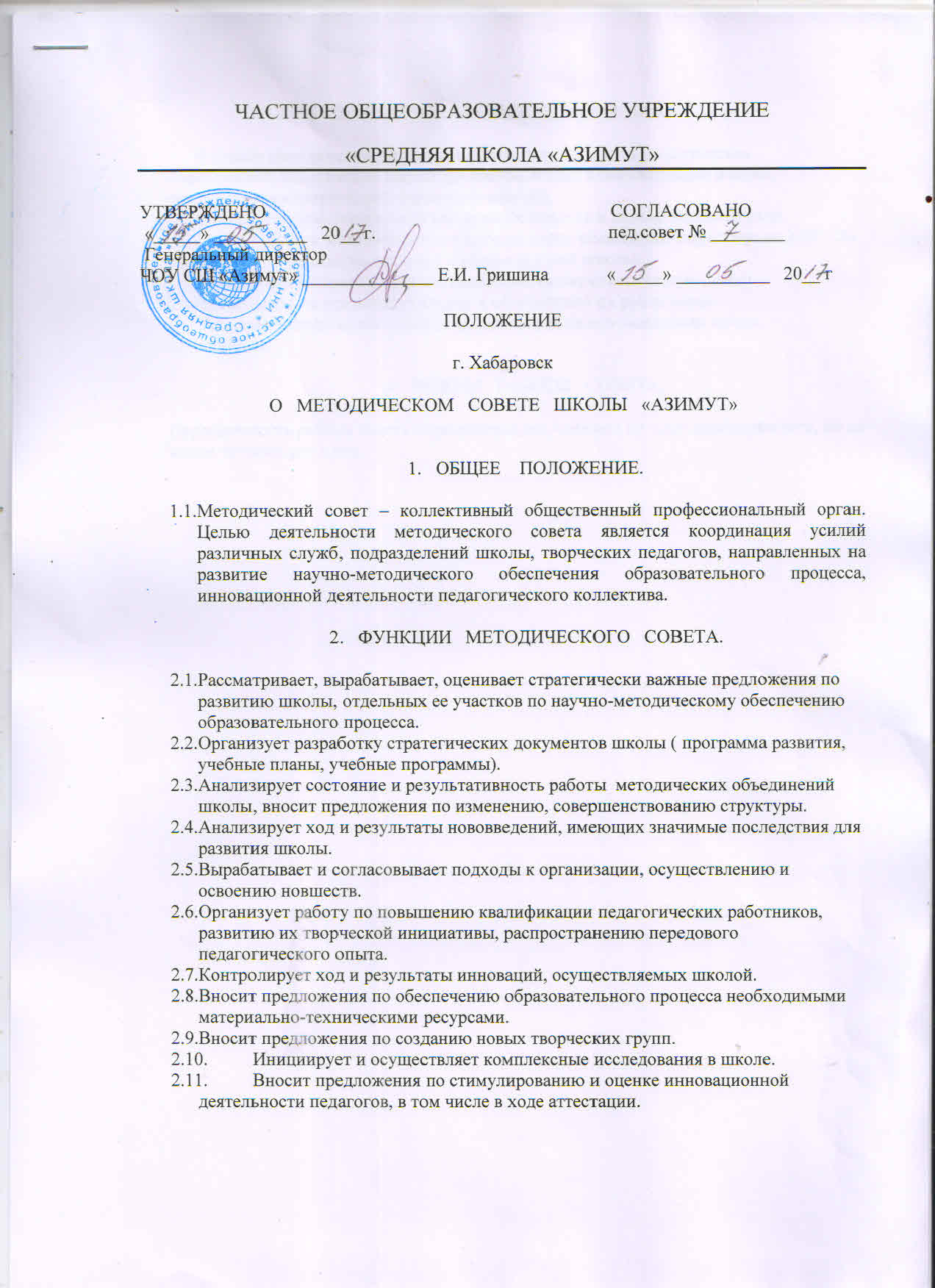 ЧАСТНОЕ ОБЩЕОБРАЗОВАТЕЛЬНОЕ УЧРЕЖДЕНИЕ«СРЕДНЯЯ ШКОЛА «АЗИМУТ»УТВЕРЖДЕНО                                                                          СОГЛАСОВАНО «_____» __________   20__ г.                                                  пед.совет № ________ Генеральный директорЧОУ СШ «Азимут» ______________ Е.И. Гришина   	«_____» __________   20__ гПОЛОЖЕНИЕ                                                                   г. Хабаровск                                             О   МЕТОДИЧЕСКОМ   СОВЕТЕ   ШКОЛЫ   «АЗИМУТ»ОБЩЕЕ    ПОЛОЖЕНИЕ.Методический совет – коллективный общественный профессиональный орган. Целью деятельности методического совета является координация усилий различных служб, подразделений школы, творческих педагогов, направленных на развитие научно-методического обеспечения образовательного процесса, инновационной деятельности педагогического коллектива.ФУНКЦИИ   МЕТОДИЧЕСКОГО   СОВЕТА.Рассматривает, вырабатывает, оценивает стратегически важные предложения по развитию школы, отдельных ее участков по научно-методическому обеспечению образовательного процесса.Организует разработку стратегических документов школы ( программа развития, учебные планы, учебные программы).Анализирует состояние и результативность работы  методических объединений школы, вносит предложения по изменению, совершенствованию структуры.Анализирует ход и результаты нововведений, имеющих значимые последствия для развития школы.Вырабатывает и согласовывает подходы к организации, осуществлению и освоению новшеств.Организует работу по повышению квалификации педагогических работников, развитию их творческой инициативы, распространению передового педагогического опыта.Контролирует ход и результаты инноваций, осуществляемых школой.Вносит предложения по обеспечению образовательного процесса необходимыми материально-техническими ресурсами.Вносит предложения по созданию новых творческих групп.Инициирует и осуществляет комплексные исследования в школе.Вносит предложения по стимулированию и оценке инновационной деятельности педагогов, в том числе в ходе аттестации.СОСТАВ   МЕТОДИЧЕСКОГО   СОВЕТА.      Членами методического совета являются руководители методических объединений, заместители директора школы, члены администрации школы, сотрудники институтов, работающие со школой.      Члены методического совета избираются в состав в начале учебного года.       Председателем методического совета является заместитель директора по УВР. Он выбивается на первом заседании с администрацией школы.       Методический совет подчинен педагогическому совету школы, несет ответственность за принятые решения и обеспечение их реализации.       Решения методического совета принимаются на его заседаниях путем голосования.РЕЖИМ   РАБОТЫ   СОВЕТА.Периодичность работы совета определяется его членами по мере необходимости, но не менее четырех раз в год.